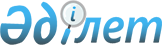 О выделении средств из чрезвычайного резерва Правительства Республики Казахстан
					
			Утративший силу
			
			
		
					Постановление Правительства Республики Казахстан от 21 апреля 2005 года
N 375. Утратило силу - постановлением Правительства РК от 9 декабря 2005 года N 1220 (P051220)

      В целях проведения мероприятий по отселению жильцов из оползнеопасной зоны Талгарского района Алматинской области Правительство Республики Казахстан  ПОСТАНОВЛЯЕТ: 

      1. Выделить акиму Алматинской области из чрезвычайного резерва Правительства Республики Казахстан для ликвидации чрезвычайных ситуаций природного и техногенного характера, предусмотренного в республиканском бюджете на 2005 год, 121547210 (сто двадцать один миллион пятьсот сорок семь тысяч двести десять) тенге для осуществления мероприятий по отселению жильцов из оползнеопасной зоны с возмещением им расходов на приобретение жилья и разбору двух 24-х квартирных домов Талгарского района Алматинской области. 

      2. Министерству финансов Республики Казахстан осуществить контроль за целевым использованием выделенных средств. 

      3. Акиму Алматинской области по итогам 2005 года представить Министерству по чрезвычайным ситуациям Республики Казахстан отчет об объемах и стоимости выполненных работ. 

      4. Настоящее постановление вводится в действие со дня подписания.        Премьер-Министр 

      Республики Казахстан 
					© 2012. РГП на ПХВ «Институт законодательства и правовой информации Республики Казахстан» Министерства юстиции Республики Казахстан
				